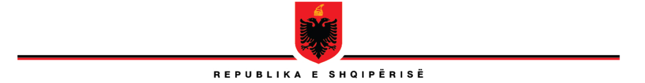 SHKOLLA E MAGJISTRATURËSKËSHILLI DREJTUESV E N D I MNr. 18,  datë 27.06.2022“PËRDISA NDRYSHIME NË KALENDARIN E AKTIVITETEVE TRAJNUESE NË PROGRAMIN E FORMIMIT VAZHDUES PËR VITIN 2021-2022”Në mbështetje të nenit 248, të ligjit nr. 115/2016, “Për organet e qeverisjes së sistemit të drejtësisë″, si dhe nenit 60 të Rregullores së Brendshme të Shkollës së Magjistraturës, Këshilli Drejtues i Shkollës së Magjistraturës, i mbledhur sot më datë 27.06.2022, VENDOSI:Të miratojë ndryshimet në Kalendarin e Aktiviteteve trajnuese në Programin e Formimit Vazhdues për vitin akademik 2021-2022, sipas materialit bashkëlidhur, pjesë e pandarë e këtij vendimi;Ky vendim hyn në fuqi menjëherë.ZËVENDËSKRYETARIOLSIAN ÇELA